RKP: 3164Matični broj: 03125971OIB: 10236446484Grad: LepoglavaUlica: Hrvatskih Pavlina 1 Razina: 11Razdjel: 109Šifra djelatnosti: 8423Šifra grada: 229Oznaka Razdoblja: 01.01.-31.12.2022.Zakonski predstavnik: Dražen PosavecB I LJ E Š K E                                 UZ FINANCIJSKO IZVJEŠĆE 01.01.-31.12.2022.UVOD:Kaznionica u Lepoglavi ustrojstvena je jedinica Uprave za zatvorski sustav i probaciju Ministarstva pravosuđa i uprave. Osnovna djelatnost Kaznionice je izvršavanje kazne zatvora punoljetnih muških osoba a  uključuje tretman zatvorenika te rad i strukovnu izobrazbu sa svrhom osposobljavanja i pripreme zatvorenika za nastavak života po isteku kazne. Sukladno zakonskim odredbama, zatvorenike se potiče na rad te im se isti omogućuje temeljem Zakona o izvršavanju kazne zatvora  i Pravilnika o radu i strukovnoj izobrazbi, popisu i opisu radnih mjesta zatvorenika te naknadi za rad i nagradi. Radne aktivnosti odvijaju se u sljedećim radionocama: drvoprerađivačkoj, metalskoj, poljoprivrednoj, radionici ugostiteljstva te radnoterapijskoj i  radionici održavanja.Ostvarivanje i trošenje vlastitih prihoda vrši se u skladu sa Pravilnikom o mjerilima i načinu korištenja vlastitih prihoda kaznenih tijela. Rad Kaznionice financira se iz sredstava Državnog proračuna, iz  ostvarenih vlastitih prihoda te prihoda za posebne namjene.B I L J E Š K EUZ BILANCU SA STANJEM 31.12.2022. GODINEBILJEŠKA BROJ 1.ŠIFRA B002 - NEFINANCIJSKA IMOVINAUkupna vrijednost nefinancijske imovine na dan 31. prosinca 2022. godine iznosi ukupno 61.064.747,95 kn, a odnosi se na: Neproizvedenu dugotrajnu imovinu ukupne vrijednosti 1.776.767,99 kn, Proizvedenu dugotrajnu imovina ukupne vrijednosti 54.835.557,42 kn koja se sastoji od:              - Građevinskih objekata ukupne vrijednosti 47.241.930,70 kn,              - Postrojenja i oprema ukupne vrijednosti 2.876.921,40 kn,              - Prijevoznih sredstava u cestovnom prometu vrijednosti 1.578.561,11 kn,              - Knjiga, umjetničkih djela vrijednosti 242.832,28 kn,              - Višegodišnjih nasada vrijednosti 2.887.593,54 kn,              - Nematerijalne proizvedene imovina vrijednosti 7.718,39 kn,Proizvedena imovina bilježi porast od 2,9 % u odnosu na stanje 01.01.2022.u ukupnom iznosu od  1.528.394,42 kn a što je rezultat povećanja vrijednosti imovine u iznosu od 4.018.855,51 kn  koji se odnosi na kupovinu osnovnih sredstava u iznosu od 2.497.337,12 kn, ustupanja imovine na trajno korištenje od strane drugih kaznenih tijela u vrijednosti 1.491.428,39 kn, prijevod obrtnog stada u osnovno stado u vrijednosti 30.090 kn,  dok je na smanjenje utjecalo ustupanje na trajno korištenje bez naknade, rashodovanje i prodaja imovine po odlukama u vrijednosti 22.834,02 kn te redoviti godišnji ispravak vrijednosti u ukupnom iznosu od 2.467.627,07 kn.Sitni inventar vrijednosti 47.537,07 kn,Dugotrajnu nefinancijsku imovinu u pripremi u vijednosti 49.550 kn,Proizvedenu kratkotrajnu imovinu vrijednosti 4.355.335,47 kn od čega se na Proračun odnosi 464.996,52 kn a na Vlastite prihode 3.890.338,95 kn. Ista predstavlja zalihe za obavljanje djeltnosti, nedovršenu proizvodnju i gotove proizvode, te na robu za daljnju prodaju.BILJEŠKA BROJ 2.ŠIFRA 1 - FINANCIJSKA IMOVINAUkupna financijska imovina iznosi 9.037.351,79 kn te od čega se 7.391.555,22 kn odnosi na Proračun a 1.645.796,57 kn na Vlastite prihode. Financijska imovina odnosi se na: novac u banci i blagajni – novčana sredstva na računu i blagajni u iznosu od 539.303,69 kn manja su za 61,1 % u odnosu na početak godine. Značajni pad nastao je zbog značajnih ulaganja u kapitalne izdatke koji su u odnosu na prošlu godinu veći za 251,3 % .Iznos od 5.949 kn odnosi se na više uplaćeni porez i prirez  po godišnjem obračunu poreza,Ostala potraživanja bilježe pad u odnosu na prethodno razdoblje za 34,1% te iznose 794.219,27 kn a odnose se na potraživanja od HZZO-a za bolovanja iznad 42 dana. Potraživanja bilježe pad u odnosu na prethodno razdoblje iz razloga što je HZZO izvršio refundaciju potraživanja  dospjelih zaključno sa 03. srpnjem 2021.Vrijednosni papiri vrijednosti 83.866,37 kn odnose se na potraživanja po kreditnim karticama građana-kupaca te bilježe rast od 102,1 % u odnosu na prethodno razdoblje a čemu je razlog povećani broj transakcija korištenjem kreditnih kartica krajem godine kojima je rok naplate 15 dana tako da su  do sredine siječnja 2023. godine sva potraživanja na 31.12.2021. zatvorena ,Potraživanja za prihode poslovanja – odnose se na potraživanja za prihode koje proračunski korisnici ostvare prodajom proizvoda, roba i pruženih usluga na tržištu. Stanje ukupnih potraživanja za prihode na dan 31.12.2022. iznosi 1.170.088,32 kn te bilježi rast za 31,6 % u odnosu na 2021. zbog povećanog obujma posla u odnosu na prošlu godinu.Rashodi budućih razdoblja i nedospjela naplata prihoda iznose 6.433.587,05 kn od čega su  6.399.012,95 kn rashodi budućeg razdoblja Proračuna ( rashodi za plaću za prosinac 2022. u iznosu od 5.801.464,19 kn, ugovori o djelu za obavljanje lječničkih usluga od 18.249,08 kn, naknade za prijevoz na posao i terenski dodatak za prosinac 2022. u iznosu od 172.058,75 kn te jubilarne nagrade i pomoći od 407.240,93  kn ), rashodi budućih razdoblja Vlastitih prihoda u iznosu od 8.000,00 kn koji se odnosi na nabavu licence u vrijednosti od 20.000 kn za obavljanje šumarskih radova u sklopu poljoprivredne radionice ( trošak nabave licence podijeljen je na pet jednakih godišnjih rata s time da je ove godine plaćena 3. rata u iznosu od 4.000 kn ) i 25.774,10 kn koji se odnose na utržke radionica koji su položeni na blagajnu u siječnju 2023. godine, a odnosi se na prihod 2022.BILJEŠKA BROJ 3.ŠIFRA 2 - OBVEZE RASHODE POSLOVANJAUkupne obveze u iznosu od 10.908.254,93 kn veće su za 6,9 % u odnosu na prethodnu godinu.            - Obveze za zaposlene – iznose 6.208.705,12 kn,           - Obveze za materijalne rashode – iznose 2.926.901,16 kn,            - Obveze za financijske rashode – iznose 518,38 kn,           - Obveze za tekuće obveze – iznose 1.141.102,01 kn,           - Obveze za nabavu nefinacijske imovine – iznose 177.477,95 kn,           - Odgođeno plaćanje rashoda – iznose 453.550,31 kn. BILJEŠKA BROJ 4.ŠIFRA 9222 - REZULTAT POSLOVANJAUkupno ostvareni manjak na dan 31.12.2022. iznosi 3.075.785,40 kn ( manjak prihoda poslovanja u iznosu od 617.214,06 kn, te manjak prihoda od nefinancijske imovine u iznosu od 2.458.571,34 kn ). U ukupnom iznosu manjka, manjak prihoda Proračuna iznosi 1.513.596,75 kn dok je manjak prihoda Vlastitih prihoda  1.562.188,65 kn. 	Manjak prihoda polsovanja iznosi 617.214,06 kn, a sastoji se od manjka prihoda poslovanja Proračuna u iznosu od 1.381.463,04 kn i viška prihoda poslovanja Vlastitih prihoda u iznosu od 782.828,98 kn. U odnosu na manjak prihoda poslovanja koji je iskazan u PR-RAS-u, a koji se utvrđuje zbrajanjem ostvarenog viška prihoda poslovanja tekuće godine u iznosu od 2.716.280,86 ( X001 PR-RAS ) i prenesenog manjka prihoda poslovanja u iznosu od 3.314.914,92 kn ( 9221x MP PR-RAS ), manjak prihoda poslovanja u Bilanci ( 92221 ) veći je za 18.580,00 kn. Manjak u Bilanci uvećan je za kapitalne donacije od ostalih subjekata izvan općeg proračuna. Za navedenu kapitalnu donaciju napravljena je korekcija rezultata, tj. smanjen je manjak prihoda od nefinancijske imovine a povećan je manjak prihoda poslovanja u ukupnom iznosu od 18.580,00 kn.  ŠIFRA 96 - OBRAČUNATI PRIHODI POSLOVANJAObračunati prihodi poslovanja ukupno iznose 946.725,18 kn bilježe rast za 35,2 % od početnog stanja, a odnose se na: prodaju pekarskih proizvoda, preprate zatvorenika, prodaja  otpadnog materijala te na obračunate prihode Vlastite djelatnosti ostvarenih prodajom proizvoda i usluga.ŠIFRA 991 - IZVANBILANČNI ZAPISISredstva u visini 24.393.213,11 kn prikazali smo kao izvanbilančne zapise, a predstavljaju slijedeće izvanbilančne evidencije:-  novčani polozi zatvorenika i prodavaonica za zatvorenike u iznosu od 5.029.030,56 kn, - zalihe (roba dobivena bez naknade od Ministarstva pravosuđa, drugih zatvora i Vlastitih                prihoda) u iznosu od 20.898,51 kn, - sredstva za poboljšanje energetske učinkovitosti zgrada Kaznionice u iznosu od 15.609.375,00 kn,- zadužnice dobavljača Funda d.o.o. u iznosu od 3.100.000 kn kao jamstvo za uredno ispunjenje usluga,- 2 specijalna vozila ukupne vrijednosti 622.762,50 kn ustupljenih od Ministarstva pravosuđa na privremeno korištenje u trajanju od 60 mjeseci, nabavljenih temeljem ugovora o javnoj nabavi specijalnih vozila za prijevoz osoba lišenih slobode, financijski leasing i- novčana sredstva u iznosu od 11.146,54 kn osigurana u postupku predopskrbe gotovim novcem od strane banke a prije dana uvođenja eura.B I LJ E Š K EUZ IZVJEŠTAJ OPRIHODIMA I RASHODIMA, PRIMICIMA I IZDACIMA ZA RAZDOBLJE01.01.– 31.12.2022. GODINEBILJEŠKA BROJ 5.ŠIFRA 6 - PRIHODI POSLOVANJAOstvareni prihodi poslovanja tekuće godine na dan 31. prosinca 2022. godine iznose 103.282.152,56  kn veći su su za 15,2 % od ostvarenih prihoda u izvještajnom razdoblju prethodne godine. Razlog povećanja prihoda u odnosu na prošlu godinu je više doznačenih novčanih sredstava za podmirenje troškova nastalih u prošloj godini te zbog povećanih rashoda poslovanja Proračuna u tekućoj godini te više ostvarenih  prihoda na Vlastitim prihodima u odnosu na prošlu godinu.  Ostvareni prihodi na Proračunu iznose 89.509.181,60 kn dok se na Vlastite prihode odnosi 13.772.970,96 kn.BILJEŠKA BROJ 6.ŠIFRA 614  POREZI NA ROBU I USLUGEDoznačenih 360.955,00 kn odnosi se na sredstva namijenjena provođenju dva projekta:Projekt „Boje stvarnosti“ čija je ukupna vrijednost ugovora 243.000,00 kn a prva rata doznačenih sredstava iznosi 170.100,00 kn. Isti provodi Udruga „Hrvatsko društvo likovnih umjetnika“ iz Zagreba,Projekt „Unapređivanje implementacije psihosocijalnog programa tretmana ovisnika o kockanju“ čija je ukupna vrijednost ugovora 272.650,00 kn a prva rata doznačenih sredstava iznosi 190.855,00 kn. Isti provodi „Udruga za kreativni socijalni rad“ iz Zagreba,Financijska sredstva dodijeljena su sukladno Odluci o raspodjeli financijskih sredstava iz djela prihoda od igara na sreću u području pružanja potpore provođenju pojedinačnog programa izvršavanja kazne zatvora.ŠIFRA 63  POMOĆI IZ INOZEMSTVA I OD SUBJEKATA UNUTAR OPĆEG                     PRORAČUNA	Pomoć u iznosu od 409.042,66 kn odnosi se na primitke od Agencije za plaćanja u poljoprivredi, ribarstvu i ruralnom razvoju ( APPRRR ). Od čega su 63.626,02 kn sredstva dobivena iz hrvatskih fondova a iznos od 332.856,64 kn odnosi se na sredstva dobivena iz EU fondova ( sva novčana sredstva doznačena su posredstvom APPRRR ). Iznos poticaja 12.560,00 kn dobiven je od Varaždinske županije.Doznačena sredstva su namjenska i koriste se isključivo za potrebe pododsjeka radionice poljoprivrede odnosno za :- neproizvodna ulaganja vezana uz postizanje agro-okolišnih i klimatskih ciljeva           (Mjera 4), -obnavljanje poljoprivrednog proizvodnog potencijala narušenog elementarnim               nepogodama i katastrofalnim događajima te uvođenje preventivnih aktivnosti              ( Mjera 5 ) ,            - primjena ekoloških gnojiva u višegodišnjim nasadima (Mjera 10, Zeleno plaćanje),- plaćanja u područjima sa značajnim prirodnim ograničenjima (Mjera 13) te- plaćanja za dobrobit životinja u svinjogojstvu i ovčarstvu (Mjera 14).ŠIFRA 6413 PRIHODI OD IMOVINENavedeni prihodi u ukupnom iznosu od 13,06 kn odnose se na kamate na depozite po viđenju. ŠIFRA 6526  PRIHODI OD UPRAVNIH I ADMINISTRATIVNIH PRISTOJBI,                    PRISTOJBI PO POSEBNIM PROPISIMA I NAKNADAOstali nespomenuti prihodi u iznosu od 63.230,82 kn prihodi su od: sudova za izvršene preprate u iznosu od 37.126,90 kn, prihod od prodaje otpadnog materijala u iznosu od  16.205 kn, naknada štete od zatvorenika u iznosu od 3,70 kn, doznačenih sredstva od Vlastitih prihoda za pekarske proizvode u iznosu od 9.425,22 kn te prihoda od ostalih usluga u iznosu od 470,00 kn.ŠIFRA 66  PRIHODI OD PRODAJE PROIZVODA I ROBE TE PRUŽENIH                    USLUGA I PRIHODI OD DONACIJAU iznosu od  13.283.099,43 kn kao:prihodi od prodaje proizvoda i robe te pruženih usluga u iznosu  13.248.655,32 kn (bilježi se povećanje u odnosu na prošlu godinu za 16,4% što je pokazatelj oporavka djelatnosti nakon prethodne godine u kojoj je djelatnost bila pod velikim utjecajem COVID-19 pandemije)donacije pravnih i fizičkih osoba izvan općeg proračuna u iznosu od 34.444,11 kn.         Prihodi od prodaje proizvoda i roba te pruženih usluga u iznosu od 13.248.655,32 kn su prihodi koje proračunski korisnik ostvari obavljanjem poslova na tržištu (Vlastiti prihodi). Prihodi od prodaje proizvoda iznose 6.595.469,27 kn a prihodi od pruženih usluga 6.653.186,05 kn.Primljene donacije u vrijednosti od 34.444,41 kn odnose se na donaciju:- Crvenog križa Ivanec čija donacija iznosi 9.200,00 kn a donirane su 2 pumpe za atomizer prskalicu i rezervni dijelovi za kosilice,-  Gradske knjižnice i čitaonice „Metel Ožegović” iz Varaždina 539 knjiga vrijednosti 5.000,00 kn,     - Udruge za kreativni socijalni rad Zagreb iz Zagreba koja obuhvaća donaciju vrijednosti 19.728,11kn od čega se 6.664,11 kn odnosi na donaciju vješalica, uramljenih fotografija, ukrasa, karniša, zavjesa, zidnih satova, ukrasnih tegli, namještaj u vrijednosti 8.364,00 kn – 2 mini regala,10 kom stolica sa rukonaslonom, ormar, 3 računala ukupne vrijednosti 4.500,00 kn i 8 knjiga vrijednosti 716,00 kn.    Sve navedeno koristi se za potrebe zatvorenika odnosno za potrebe edukacije i organizacije slobodnog vremena zatvorenika Kaznionice u Lepoglavi.ŠIFRA 68  – KAZNE, UPRAVNE MJERE I OSTALI PRIHODIUkupni iznos od 330.520,79 kn odnosi se na Vlastite prihode u iznosu 115.260,15 kn ( prihodi od naknade štete s osnova osiguranja u iznosu od 7.680,00 kn, prihod od prodaje  materijala u iznosu od 5.920,74 kn, višak po inventuri 3,01 kn, prihod od prodaje otpadnog  materijala 5.313,00, ostalih nespomenutih prihoda u iznosu od 5.265,03 kn, iznos od 91.078,37 kn odnosi se na 2 komada janjadi i 140 kom odojaka primljenih ustupanjem bez naknade od strane Kaznionice u Požegi, namijenjeni za daljnji tov – isti iznos je osim na kontu prihoda proknjižen i na kontu troškova). Prihodi Proračuna iznose  215.260,64 kn ( prihod od obustave na plaću za trošak mobilnog telefona u iznosu od 41,93 kn, ostali nespomenuti prihodi iznosa 300,00 kn, 214.918,71 kn odnosi se na kompenzaciju sredstava sa računa novčanih pologa zatvorenika  kojima su podmirene proračunske obveze za materijalne rashode te obveze za plaću zatvorenika ).BILJEŠKA BROJ 7.ŠIFRA 3 - RASHODI POSLOVANJA	Ukupni rashodi poslovanja iznose 101.036.190,81 kn i bilježe rast za 13,9 % u odnosu na prošlo razdoblje. Na Proračunu je ostvareno rashoda u iznosu od 88.492.106,40 kn dok je na Vlastitim prihodima 12.544.084,41 kn.ŠIFRA 31 – Rashodi za zaposlene – bilježe rast od 9,5 % na što je utjecao: veći trošak plaće za redovan rad zbog povećanja broja zaposlenih te povećanja osnovice za obračun plaće za 4 %, povećanje troška za prekovremeni rad za 19,3 % nastalo je zbog nesrazmjera broja službenika i obujma posla tepovećanje ostalih rashoda za zaposlene za 61,7 % zbog novog načina obračuna otpremnina i većeg broja umirovljenja u odnosu na isto razdoblje prošle godine.ŠIFRA 32 - Materijalni rashodi - veći su za  22,7 % i ukupno iznose 32.778.932,41 kn, a posebno se izdvajaju slijedeći rashodi:cto 3212 – naknade za prijevoz, za rad na terenu i odvojeni život – bilježe rast za 23,5% na što je utjecala činjenica da se broj zaposlenih koji ostvaruju naknadu za prijevoz povećao zbog novih zaposlenja ali i povećanje cijene po prijeđenom kilometru sa 1,00 kn na 1,35 kn te povećanja cijene troškova mjesečnih i godišnjih prijevoznih karata,cto 3222 – materijal i sirovine – troškovi bilježe rast za 29,6 %. Na povećanje troška utjecalo je povećanje cijena nabave osnovnog materijala i sirovina potrebnog za nesmetano obavljanje proizvodnih aktivnosti radionica,cto 3223 – energija – trošak energije veći je u odnosu na prethodno razdoblje za 49,4 % na što je značajno utjecalo povećanje cijene nabave električne energije i cijena plina a čija je potrošnja na početku godine bila značajno veća nego u istom razdoblju prošle godine obzirom da je nastupio kvar na peći u kojoj se koristi drvena sječka pa se iz tog razloga kao glavni energent za grijanje koristio plin ,Cto 3291 – naknade za rad predstvaničkih tijela – iznos naknada za rad zatvorenika od 2.828.746,97 kn veći je u odnosu na prošlo razdoblje za 12,0 % iz razloga što je početkom  prošle godine zbog COVID-19 pandemije dolazilo do prekida rada radionica a time do prekida rada zatvorenika. Povećanje osnovice za izračun naknade za 4% a što je također utjecalo na visinu naknada za rad.Cto 3295 – pristojbe i naknade – troškovi bilježe rast za 169,0 % zbog troškova tužbe u postupku javne nabave po predmetu „Usluga sječe i izvlačenje drvne mase“ u iznosu od 5.781,25 kn i troška obrane u stegovnom postupku br.31/21 protiv zatvorenika Pavla Miškovića u iznosu od 34.946,30 kn .ŠIFRA 343 – FINANCIJSKI RASHODI        Financijski rashodi bilježe rast od 25,7 % u odnosu na isto razdoblje prošle godine a iznose 92.470,23 kn. Rashodi proračuna iznose 9.302,70 kn za usluge platnog prometa i 83.167,53 kn rashoda Vlastitih prihoda koji se odnose na rashode za bankarske usluge, usluge platnog prometa, zatezne kamate te ostali financijski rashodi ostvareni poslovanjem.ŠIFRA Z003 - STANJE ZALIHA PROIZVODNJE Zalihe proizvodnje i gotovih proizvoda Vlastitih prihoda na kraju razdoblja povećale su se u odnosu na iste zalihe na početku razdoblja za 470.319,11 kn a što je utjecalo na smanjenje troška za isti iznos.ŠIFRA 4– RASHODI ZA NABAVU NEFINANCIJSKE IMOVINE           Rashodi za nabavu nefinancijske imovine iznose 2.497.337,12 kn, a odnose se na  rashode Proračuna u iznosu od 835.850,53 kn i na rashode Vlastitih prihoda u iznosu od 1.661.486,59 kn.	U razdoblju od  01. siječnja do 31. prosinca 2022. nabavljena je slijedeća nefinancijska imovina za Vlastite prihode:UKUPNO ZA VLASTITE PRIHODE :  1.661.486,59 knU razdoblju od  01. siječnja do 31. prosinca 2022. nabavljena je slijedeća nefinancijska imovina za Proračun:           Nabava  nefinancijske imovine Proračuna u razdoblju od 01. siječnja do 31. prosinca 2022. godine povećana je s osnove donacije u iznosu od 18.580 kn (539 naslova vrijednosti 5.000,00 kn doniranih od Gradske knjižnice i čitaonice „Metel Ožegović” iz Varaždina, te donacija Udruge za kreativni socijalni rad iz Zagreba - 8 knjiga vrijednosti 716,00 kn, 3 računala vrijednosti 4.500,00 kn, 10 kom stolica sa rukonaslonom vrijednosti 6.165,00 kn, ormar od 1.799,00 kn i 2 mini regala vrijednost 400,00 kn ).BILJEŠKA BROJ 8.ŠIFRA 9221 – MANJAK PRIHODA-PRENESENIManjak prihoda i primitaka preneseni iznosi 3.314.914,92 kn. Ukupno stanje prenesenog manjka odgovara stanju po bilanci na dan 31. prosinca 2021. godine (AOP 244 BIL).  U strukturi prenesenog manjka došlo je do promjene jer je sukladno Pravilniku o proračunskom računovodstvu i računskom planu (NN 124/2014, 115/2015) tijekom 2022. godine donesena odluka o preraspodjeli rezultata poslovanja u svrhu realnog iskazivanja viška/manjka po aktivnostima. Za manjak prihoda od nefinancijske imovine iz 2021. godine povećan je manjak prihoda poslovanja.ŠIFRA Y006 - MANJAK PRIHODA ZA POKRIĆE U SLJEDEĆEM RAZODBLJUManjak prihoda i primitka za pokriće u sljedećem razdoblju iznosi 3.075.785,40 kn, od čega je manjak prihoda na Proračunu 1.513.596,75 kn i manjak prihoda Vlastite djelatnosti 1.562.188,65 kn. Ukupni manjak smanjio se u odnosu na prošlo razdoblje za 7,2 % odnosno 239.129,52 kn a na što je utjecao kontinuitet obavljanja gospodarskih aktivnosti radionica vlastitih prihoda a slijedom toga ostvareni veći prihodi što je imalo za posljedicu smanjnje ukupnog manjka.B I LJ E Š K EUZ IZVJEŠTAJ O PROMJENAMA U VRIJEDNOSTI I OBUJMUIMOVINE I OBVEZA ZA RAZDOBLJE– 31.12.2022. GODINEBILJEŠKA BROJ 9.ŠIFRA 91512 - PROMJENE U OBUJMU IMOVINE	Povećanje u obujmu imovine u iznosu od 1.529.163,39  kn odnosi se na povećanje proizvedene dugotrajne imovine Proračuna dobivene bez naknade od Ministarstva pravosuđa u iznosu od 1.491.428,39 kn i 7.645,00 kn za proizvedenu kratkotrajnu imovinu te na povećanje proizvedene dugotrajne imovine Vlastitih prihoda u iznosu od 30.090 kn.	U ukupni iznos od 1.491.428,39 kn na Proračunu uključena je slijedeća dugotrajna imovina: intraoralni rtg uređaj - 24.311,25 kn, 2 komada koncentratora kisika - 8.970,08 kn, ručni metal detektor - 1.843,75 kn, informatička oprema - 205.794,45 kn, hematološki analizator - 82.582,78 kn, stomatološka jedinica - 151.637,38 kn, metal detektorska vrata - 26.587,50 kn, 3 kom prijenosnih radio stanica 27.778,05 kn, laguna za gnoj – 961.923,15 kn  i 7.645,00  kn proizvedene kratkotrajne imovine - roba donirana od strane Civilne zaštite (  1.200 kom kirurških maski i 500 kom brzih antigenskih testova ).	Povećanje proizvedene dugotrajne imovine Vlastitih prihoda u iznosu od 30.090,00 kn odnosi se na prijevod obrtnog stada u osnovno stado (12 komada krmači, 21 komad ovaca ). 	Ukupno smanjenje dugotrajne imovine iznosi 72.565,31 kn od čega se 634,20 kn odnosi  na Proračun - uginuće psa vrijednosti od 220,00 kn ( rashodovanje po Odluci ) i obračun amortizacije 414,26  kn.	Smanjenje u obujmu nefinancijske imovine u iznosu od 71.931,05 kn odnosi se na  smanjenje proizvedene dugotrajne imovine Vlastitih prihoda (rashodovanje po odluci 91 komad stabala jabuke i 2000 komada čokota ukupne vrijednosti 9.100,16 kn, uginuće 3 ovce vrijednosti 1.363,23 kn te ustupanje namještaja bez naknade na trajno korištenje  Centru za izobrazbu u Zagrebu vrijednosti 61.467,66 kn).B I LJ E Š K EUZ IZVJEŠTAJ O OBVEZAMA                              01.01.-31.12.2022. GODINEBILJEŠKA BROJ 10.stanje obveza na kraju izvještajnog razdoblja (V006) iznosi: 10.454.704,62 kn od čega se:na dospjele obveze odnosi 	        0,00 kn, a na nedospjele obveze   	    10.454.704,62 knNedospjele obveze u iznosu od 10.454.704,62 kn odnose se na:obveze Vlastite djelatnosti u iznosu od 1.559.888,74 kn ( 1.382.410,70  kn se odnosi na obveze za materijalne rashode poslovanja i 177.477,95 kn na obveze za nabavu licence za obavljanje šumarskih radova u iznosu od 8.000,00 kn, pulsoksimetar vrijednosti 6.386,25 i dio računa za nabavu traktora vrijednosti 163.091,70 kn) iobveze Proračuna u iznosu od 8.894.815,97 ( 5.801.464,19 kn se odnosi na plaću za prosinac 2022., obveze za materijalne rashode u iznosu od 1.548.982,12 kn , 18.249,08 kn za ugovore o djelu za lječničke usluge za prosinac, prijevoz i terenski dodatak za prosinac u iznosu od 172.058,75 kn, jubilarna nagrade, otpremnine i pomoći za prosinac u iznosu od 407.240,93 kn te bolovanje na teret HZZO-a u iznosu 781.958,08 kn, obveza  5.949 kn odnosi se na više uplaćeni porez i prirez  po godišnjem obračunu poreza, 158.913,73 kn je  iznos greškom uplaćen 30.12.2022. na  žiro račun Proračuna umjesto na žiro račun Vlastitih prihoda a odnosi se naplatu računa za isporučenu robu Općini Bartolovečki Trnovec – sredstva su uplaćena na žiro račun Vlastitih prihoda u siječnju 2023.)Mjesto i datum: 31.01.2023.Osoba za kontaktiranje: ANA ERLAČTelefon: 042/700-865									Zakonski predstavnik                                                                                                                       ( potpis )                                                                                                           DRAŽEN POSAVEC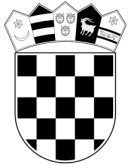 REPUBLIKA HRVATSKAMINISTARSTVO PRAVOSUĐA I UPRAVE      UPRAVA ZA ZATVORSKI SUSTAV                          I PROBACIJU                  Kaznionica u LepoglaviPrihodi odprodaje proizvoda Prihodi odpruženih uslugaDrvoprerađivačkaradionica1.054.039,93493.147,08Metalska	radionica1.913.785,31179.263,54Poljoprivrednaradionica3.430.512,14102.327,50Radionica ugostiteljstva83.961,165.778.368,95Radionica Auto-servisa0,007.289,30Radno-terapijskaradionica113.170,7492.789,68UKUPNO:6.595.469,276.653.186,05Poljoprivredna radionica1) traktorska kosilica za travu 56.930,002) lozni cijepovi19.800,003) 2 čistača šikare9.999,984) nož-šišač ovna2.640,005) traktor779.000,006) sadnice jabuka619,407) licenca4.000,008) peć na kruto gorivo1.634,769) žitna sijačica121.700,0010) cisterna190.110,0011) pulsoksimetar5.109,00 12) sjeckalica drva89.000,0013) inox cisterna za med3.591,00UKUPNO:1.284.134,14Drvoprerađivačka radionica1) računalo3.000,002) uredska fotelja1.043,00UKUPNO:4.043,00Radionica ugostiteljstva1)POS pisač998,402) hladnjak13.338,003) rashladna vitrina15.247,234) salamoreznica17.005,005) rashladna komora62.936,246) stolna indukcijska friteza5.700,007) roštilj plinski14.440,008) tv prijemnik1.359,999) videonadzor9.909,5010) peć3.199,2011) panj za meso2.650,0012) električna friteza18.882,4813) stolice – 60 kom22.707,7514) nadstrešnica74.733,39UKUPNO:263.107,18Metalska radionica1) Aparati za zavarivanje -5 kom65.440,652) crpka7.850,00UKUPNO:73.290,65Zajedničke službe 1) 3 klima uređaja11.028,002) 3 tv prijemnika2.619,723) 3 seta ploča za kuhanje i                                  pećnica8.078,404) pvc prozori11.737,385) hladnjak 1.671,246) peć na kruto gorivo1.776,88UKUPNO:36.911,621) udarni čekić4.187,502) ormarić417,083) laserski pisač700,004) 3 računala za videonadzor16.612,505) metal detektorska vrata98.856,256) ručni metal detektor5.572,507) videoprinter za ultrazvuk8.637,508) pisač1.487,509) ormar sa policama2.626,3110) dogradnja videonadzora141.549,5711) vanjski hard disk3.509,0012)  tv prijemnik4.398,0013) klima uređaj - 4 kom17.786,0714) pisači – 2 kom  4.850,0015) uredska stolica – 2 kom1.398,2516) čistač šikare – 2 kom9.980,0017) rotacijska peć 151.937,5018) dodatna ulaganja na          građevinskim objektima 340.640,0017) licenca za program za izradu                                fotografija2.125,00UKUPNO ZA PRORAČUN:817.270,53 kn